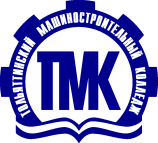 Министерство образования и науки Самарской области государственное автономное профессиональное образовательное учреждение Самарской области«ТОЛЬЯТТИНСКИЙ МАШИНОСТРОИТЕЛЬНЫЙ КОЛЛЕДЖ»	                                                                                    УТВЕРЖДЕНЫ                                                                         приказом ГАПОУ СО «ТМК»                                                                        от 00.00.20__г. Приказ №000МЕТОДИЧЕСКИЕ УКАЗАНИЯПО ОРГАНИЗАЦИИ И ПРОХОЖДЕНИЮ Учебной практикиНАИМЕНОВАНИЕ ПРОФЕССИОНАЛЬНОГО МОДУЛЯпрограммы подготовки специалистов среднего звенапрограммы подготовки квалифицированных рабочих, служащих00.00.00 Код и наименование специальности/профессииТольятти, 20__Составитель:Фамилия И.О., преподаватель/мастер п/о ГАПОУ СО «ТМК» Методические указания по организации и прохождению учебной практики являются частью учебно-методического комплекса (УМК) ПМ.00 Код и наименование профессионального модуля.Методические указания определяют цели и задачи, конкретное содержание, особенности организации и порядок прохождения  учебной практики обучающимися.Методические указания адресованы обучающимся очной формы обучения. В электронном виде методические указания размещены на сайте колледжа: www.tmk.ru.ВведениеУважаемый обучающийся!Учебная практика является составной частью профессионального модуля ПМ.00 Код и наименование профессионального модуля.Учебная практика направлена на формирование  умений, приобретение первоначального практического опыта по виду деятельности Наименование профессионального модуля для последующего освоения общих (ОК) и профессиональных компетенций (ПК).По профессиональному модулю ПМ. 00 Код и название профессионального модуля учебным планом предусмотрена учебная практика в объёме  00 часов.Прохождение учебной  практики является обязательным условием обучения. Учебная практика завершается дифференцированным зачетом. Зачет по практике  учитывается при подведении итогов Вашей успеваемости.По окончанию учебной практики Вы должны предоставить руководителю практической подготовки аттестационный лист. Обращаем Ваше внимание, что обучающиеся, не прошедшие практику, к квалификационному экзамену  по профессиональному модулю не допускаются.Настоящие методические указания определяют цели и задачи, а также конкретное содержание заданий практики, особенности организации и порядок прохождения учебной  практики. Обращаем Ваше внимание, что внимательное изучение указаний и консультирование у Вашего руководителя по практической подготовке поможет Вам без проблем получить положительную оценку.Желаем Вам успехов!1 Цели и задачи учебной практикиУчебная  практика является компонентом основной профессиональной образовательной программы по специальности/профессии 00.00.00 Код и название специальности/профессии и имеет большое значение при формировании основного вида деятельности  (ВД): Название профессионального модуля.Цель учебной практики:Формирование умений и приобретение первоначального практического опыта обучающимися в процессе выполнения определенных видов работ, связанных с будущей профессиональной деятельностью.Задачи:1. Формирование умений:- Наименование умения (см. ФГОС).- Наименование умения (см. ФГОС).2. Приобретение первоначального практического опыта для последующего освоения общих и профессиональных компетенций по избранной специальности/профессии:- Наименование практического опыта (см. ФГОС).- Наименование практического опыта (см. ФГОС).ОК 01. Наименование общих компетенций (см. ФГОС)ОК 02. ……ОК n ……..ПК 1.1 Наименование профессиональных компетенций (см. ФГОС)ПК 1.n ……….2 Требования к результатам освоения  учебной практикиРезультатом практики является Сформированные умения:…… Приобретение обучающимися первоначального практического опыта ……3 Содержание учебной практикиЗадание на учебную практику Наименование модуляЗанятие №1Тема занятия (вид работы):Цели занятия:-   сформировать умение……- приобрести первоначальный практический опыт……..Руководитель практики  ____________________         ______________________________                                                        Подпись		                    Ф.И.О. руководителя практикиОрганизация и руководство учебной практикойОбщее руководство практикой осуществляет заместитель директора по УПР.Руководителем практической подготовки от колледжа назначается педагогический работник в обязанности которого входит: - обеспечение организации образовательной деятельности в форме практической подготовки при реализации практик;- организация участия обучающихся в выполнении определенных видов работ, связанных с будущей профессиональной деятельностью;- оказание методической помощи обучающимся при выполнении определенных видов работ, связанных с будущей профессиональной деятельностью;- ответственность совместно с ответственным работником профильной организации (ВНИМАНИЕ! при реализации практики в профильной организации) за реализацию практики в форме практической подготовки, за жизнь и здоровье обучающихся и работников колледжа, соблюдение ими правил противопожарной безопасности, правил охраны труда, техники безопасности и санитарно-эпидемиологических правил и гигиенических нормативов.При проведении практики в профильной организации, назначается ответственное лицо, соответствующее требованиям трудового законодательства Российской Федерации о допуске к педагогической деятельности, из числа работников профильной организации, которое обеспечивает организацию реализации практики в форме практической подготовки со стороны профильной организации. (ВНИМАНИЕ! при реализации практики в профильной организации)На первом занятии учебной практики руководитель практической подготовки знакомит обучающихся со сроками практики, порядком организации работы во время практики, оформлением необходимой документации, правилами  противопожарной безопасности, правил охраны труда, техники безопасности и санитарно-эпидемиологических правил и гигиенических нормативов.4.1 Основные права и обязанности обучающихся в период прохождения практикиОбучающиеся имеют право:  по всем вопросам, возникшим в процессе практики, обращаться к заместителю директора по учебно-производственной работе и/или руководителю МЦПК, руководителям практической подготовки;  вносить предложения по совершенствованию организации процесса практики;В процессе прохождения практики обучающиеся должны:соблюдать трудовую дисциплину, правила  противопожарной безопасности, правила охраны труда, техники безопасности и санитарно-эпидемиологических правил и гигиенических нормативов, выполнять требования внутреннего распорядка колледжа;выполнять задания, предусмотренные программой практики;нести ответственность за выполняемую работу и ее результаты;информировать руководителя практической подготовки, руководителя МЦПК о своих изменениях по прохождению практики;      предоставить результат выполнения заданий руководителю практической подготовки;      выполнить зачетное задание для получения дифференцированного зачета.Перед началом учебной практики обучающиеся обязаны изучить методические указания по учебной практике, размещенные на сайте колледжа.4.2 Структура практического занятия4.2.1 Вводный инструктажВо время вводного инструктажа руководитель практической подготовки доводит до сведения обучающихся тему, цели занятий. Проводит закрепление знаний обучающихся, рассказывает и показывает приемы работы, проводит закрепление требований техники безопасности, правил санитарии.Обучающиеся получают задание по выполнению видов работ по теме практического занятия.4.2.2 Основной этап занятия (текущий инструктаж)Перед выполнением видов работ обучающиеся организуют рабочее место, которое содержат в чистоте во время всей работы, подготавливают необходимый инвентарь, инструмент, проверяют исправность оборудования.Обучающиеся самостоятельно приступают к выполнению видов работ, руководствуясь раздаточным материалом. Руководитель практической подготовки выполняет целевые обходы рабочих мест обучающихся, проводит индивидуальное, а если необходимо коллективное инструктирование.Заключительный этап занятия (инструктаж)Руководитель практической подготовки подводит итоги, объявляет оценки, отмечая положительные стороны и типичные ошибки, допущенные обучающимися в процессе выполнения практической работы, выявляет причины обнаруженных отклонений от предъявляемых требований качества. Обучающиеся убирают рабочее место, инструменты. Уборку помещений выполняют дежурные.5 Контроль и оценка результатов учебной практикиУчебная практика аттестуется в последний день практики.Формой  промежуточной  аттестации по учебной практике является  дифференцированный зачет.Оценка качества прохождения учебной практики складывается из:- результатов текущего контроля успеваемости;- уровня освоения компетенций и оценки по результатам практики (на основании аттестационного листа).Аттестационный лист формируется руководителем практической подготовки по окончанию учебной практики. (Приложение А)Формами текущего контроля результатов прохождения учебной практики являются:- ежедневный контроль посещаемости практики (с отметкой в журнале  учета занятий учебной и производственной практики);- контроль качества выполнения видов работ на практике (с отметкой в журнале  учета занятий учебной и производственной практики).Общая оценка за текущий контроль успеваемости определяется следующим образом выбрать один из вариантов или предоставить свой!!!Критерии оценки дифференцированного зачета определяются следующим образомПриложение А.1Шаблон аттестационного листа по учебной практике при реализации в колледжеАТТЕСТАЦИОННЫЙ ЛИСТ                                                           Фамилия Имя Отчество                                                              .обучающийся 0 курса государственного автономного профессионального образовательного учреждения Самарской области «Тольяттинский машиностроительный колледж» специальности/профессии 00.00.00 Название специальности/профессии, прошёл учебную практику Наименование модуля в объеме 000 часов с  00.00.2000 г.  по  00.00.2000 г.За время прохождения учебной практики обучающийся подготовлен к формированию общих и профессиональных компетенции:Оценка по результатам учебной  практики:                   ___________________________________                                                                                                                                         (отлично, хорошо, удовлетворительно, неудовлетворительно)Руководитель практической подготовки 								___________        __________________                                                                                                                                                        Подпись                   Расшифровка подписиМППриложение А.2Шаблон аттестационного листа по учебной практике при реализации в профильной организацииАТТЕСТАЦИОННЫЙ ЛИСТ                                                           Фамилия Имя Отчество                                                              .обучающийся 0 курса государственного автономного профессионального образовательного учреждения Самарской области «Тольяттинский машиностроительный колледж» специальности/профессии 00.00.00 Название специальности/профессии, прошёл учебную практику Наименование модуля в объеме 000 часов с  00.00.2000 г.  по  00.00.2000 г.в __________________________________________________________________________________наименование профильной организации с указанием организационно-правовой формыЗа время прохождения учебной практики обучающийся подготовлен к формированию общих и профессиональных компетенции:Оценка по результатам учебной  практики:                   ___________________________________                                                                                                                                         (отлично, хорошо, удовлетворительно, неудовлетворительно)Руководитель практической подготовки от профильной организации				___________        __________________                                                                                                                                                        Подпись                   Расшифровка подписиМПОДОБРЕНЫметодической комиссией специальности код специальности/профессии   Председатель МК_______________ И.О.ФамилияПротокол от 00.00.20___г. №00СОДЕРЖАНИЕВведениеЦели и задачи учебной практикиТребования к результатам освоения  учебной практикиСодержание учебной практикиОрганизация и руководство учебной практикойКонтроль и оценка результатов учебной практикиПриложение А  Аттестационный лист№ п/пФормируемые умения, первоначальный практический опытВиды работСроки выполнения видов работ(в часах)1Прохождение инструктажа по требованиям охраны труда, техники безопасности, пожарной безопасности.23….n№п/пСодержание занятияВремя выполнения работыКомментарии по выполнениюИтогоИтого6 часовВариант 1Вариант 25 «отлично»Все оценки «4» и «5», не менее 50% оценок «5»Все работы сданы, среднее арифметическое всех оценок не менее 4,6 балла4 «хорошо»Нет, работ, оцененных на «2», не менее 50% оценок «4» и «5»Все работы сданы, среднее арифметическое всех оценок от 3,6 баллов до 4,6 баллов3 «удовлетворительно»Нет работ, оцененных «2», менее 50% оценок «3» «4»Не более 2 несданных работ, среднее арифметическое всех оценок от 2,6 до 3,6 баллов2 «неудовлетворительно»Присутствует хотя бы 1 оценка «2»Не сданы 3 и более работ, среднее арифметическое оценок менее 2,6 балла.Результат промежуточной аттестацииКритерии оценивания5 «отлично»Оценка аттестационного листа и текущего контроля «4» и «5», не менее 50% оценок «5»4 «хорошо»Оценка аттестационного листа и текущего контроля «3», «4» или «5», не менее 50% оценок «4» и «5»3 «удовлетворительно»Аттестационный лист и текущий контроль оценены «3»2 «неудовлетворительно»Аттестационный лист и текущий контроль оценены «2»Код компетенцииНаименование компетенцииПодготовлен/не подготовленОК 00ОК 0nПК 0.1ПК 0.2.ПК 0.n.Код компетенцииНаименование компетенцииПодготовлен/не подготовленОК 00ОК 0nПК 0.1ПК 0.2.ПК 0.n.